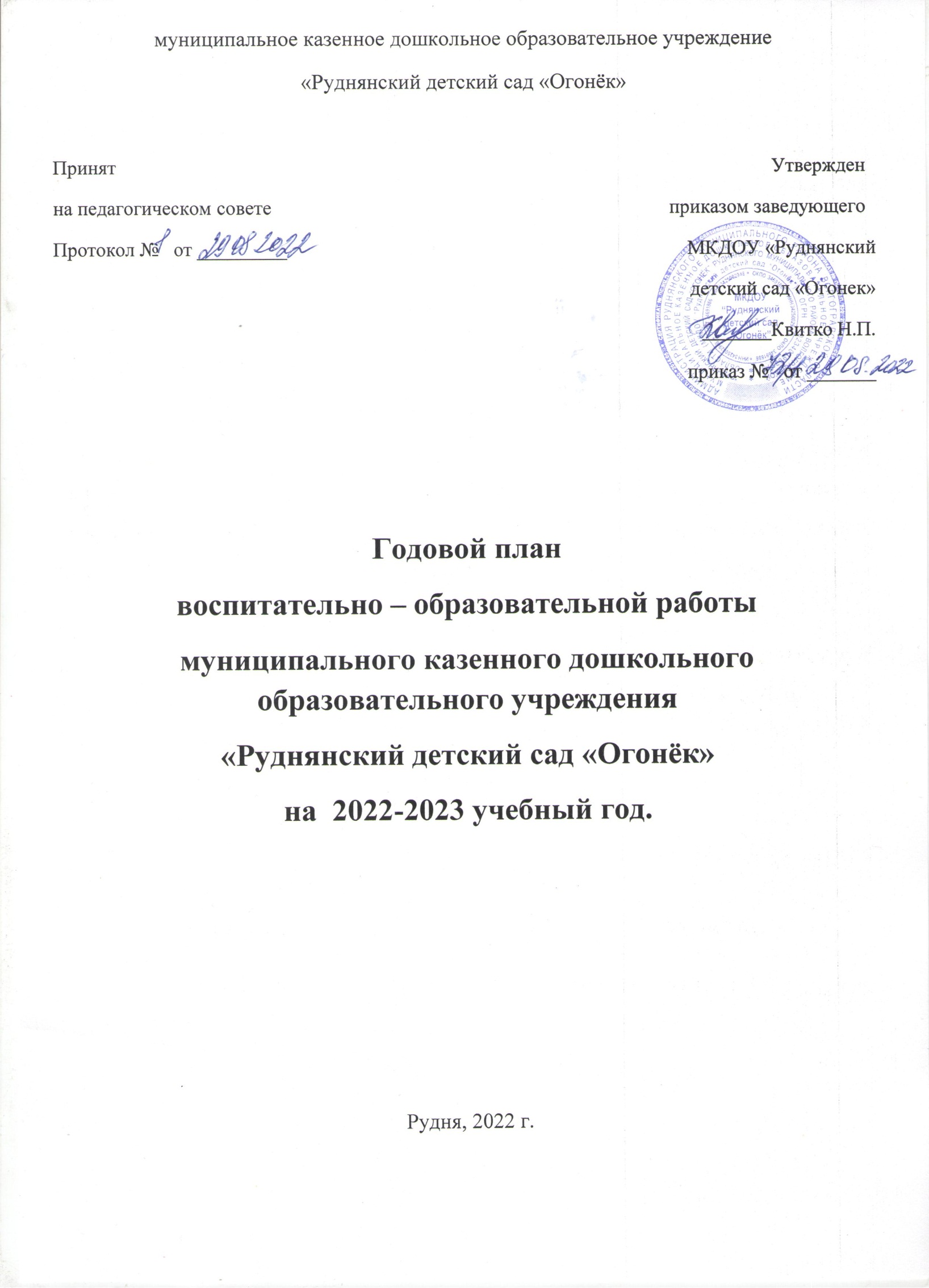 СОДЕРЖАНИЕИнформационный раздел.Общие сведения о дошкольном образовательном учреждении.Кадровое обеспечение.Проблемно- ориентированный анализ результатов деятельности ДОУ за 2022- 2023 учебный год.Программы и методические комплексы, используемые в работе МКДОУ «Руднянский детский сад «Огонек»Анализ образовательного процесса  ДОУ по образовательным областям.Основные задачи работы на 2022 – 2023 учебный год.Организационно-методическая работа в 2022-2023 годуОрганизационно-педагогическая работаПовышение педагогического мастерстваМетодическая работаМедико-педагогические совещанияВыполнение плана инновационной деятельностиОсновы организации воспитательно-образовательного процессаПередовой педагогический опытОрганизация дополнительных образовательных услугИспользование ИКТИнформационное пространство методического кабинетаИзучение и контроль деятельности в ДОУСовещания при заведующемВзаимодействие с родителямиАдминистративно-хозяйственная деятельностьПриложенияПриложение №1 Комплексный план медико-педагогической работы Приложение №2 План физкультурно-оздоровительной работы Приложение № 3 Расписание НОД на 2022-2023 учебный год Приложение № 5 План мероприятий по обеспечению безопасности жизнедеятельности воспитанниковПриложение № 6 План по профилактике дорожно-транспортного травматизмаИНФОРМАЦИОННЫЙ РАЗДЕЛ.Общие сведения о дошкольном образовательном учрежденииПолное название: Муниципальное казенное дошкольное образовательное учреждение «Руднянский детский сад «Огонёк»Сокращенное название: МКДОУ «Руднянский детский сад «Огонёк»Адрес, телефон: 403601, Волгоградская область, р.п. Рудня,  ул. Толстого, д.72Лицензия на осуществление образовательной деятельности: серия 34ЛО1№ 0001055, регистрационный № 164 от 13.04.2015г. Комитета образования и науки Волгоградской областиЮридический адрес: 403601, Волгоградская область, р.п. Рудня,  ул. Толстого, д.72Фактический адрес: 403601, Волгоградская область, р.п. Рудня,  ул. Толстого, д.727. Контактные телефоны: 8(84453)7-12-428. е-mail: ogonjk72@yandex.ru9. ИНН: 3446501930/КПП: 344601001Количество детей:	2020г.	2021г.116	118Детский сад осуществляет свою деятельность в соответствии с Законом РФ «Об образовании», Типовым положением о дошкольном учреждении, Договором между учредителем и дошкольным учреждением. Уставом дошкольного образовательного учреждения детского сада, лицензией, выданной Комитетом образования и  науки Волгоградской области.Дошкольное учреждение расположено в отдельно стоящем здании, выстроенном по типовому проекту и находится в центре рабочего поселка Рудня по улице Толстого 72.Руководитель: Квитко Наталья Павловна–	Тел./факс: 8 (84453)7-12-42; E-mail: ogonjk72@yandex.ruРежим функционирования: 10,5 часовНа 01.09.2022г. МКДОУ «Руднянский детский сад «Огонёк» укомплектован детьми     раннего и дошкольного возраста в количестве 101 детей.В Детском саду функционирует 5 групп:Группы скомплектованы по одновозрастному принципу:1 первая группа раннего возраста (1,5-3 лет), 11 детей1 вторая  младшая группа  (3-4 года) -  17 детей.1 средняя группа (4-5 лет) – 24 ребенка1 старшая группа (5-6 лет)- 24 ребенка1 подготовительная группа (6-8 лет) – 25 детей Приоритетные	направления	воспитательно-образовательной	работыДетского сада: художественно-эстетическое, патриотическое.Режим работы МКДОУ  - пятидневная рабочая неделя, ежедневная работа с 7.30 до 18.00. Суббота, воскресенье и праздничные дни - выходные.МКДОУ «Руднянский детский сад «Огонёк» осуществляет свою деятельность в соответствии с Законом от 29.12.2012 №273-ФЗ «Об образовании в Российской Федерации», а так же следующими нормативно-правовыми и   локальными документами:Федеральный государственный образовательный стандарт дошкольного образования;Приказ от 30.08.2013 №1014 «Об утверждении порядка организации и осуществления деятельности по основным образовательным программам - образовательным программам дошкольного образования»;СанПиН 2.4.3648-20 «Санитарно эпидемиологические требования к устройству, содержанию и организации режима работы дошкольных образовательных организаций»;Федеральным законом «Об основных гарантиях прав ребёнка Российской Федерации»;Конвенцией ООН о правах ребёнка;Уставом	МКДОУ «Руднянский детский сад «Огонёк», а так же следующими  нормативно-правовыми и локальными актами и положениями:Общее собрание трудового коллектива;Педагогический Совет МКДОУ;Договором между МКДОУ «Руднянский детский сад «Огонёк»  и родителями;Трудовыми договорами между администрацией и работниками;Коллективным	договором	между	администрацией	и профсоюзным комитетом.Кадровое обеспечение.Образовательный и квалификационный уровень педагоговВ дошкольном учреждении сложился стабильный, творческий коллектив. Фактическое количество сотрудников - 21 человека. Из них - 12 человека педагогические работники. Обслуживающий персонал - составляет57% от общего количества сотрудников. Педагогический коллектив, обеспечивающий развитие, воспитание и образование детей состоит из воспитателей и специалистов: музыкальные руководители, инструктор по физической культуре,  учителя- логопеда.Анализ образовательного уровня, уровня квалификации и педагогический стаж педагогов является достаточным для квалификационного обеспечения образовательного процесса.          Данные по количественному, качественному составу и стажу работы                                             педагогических работников ДОУОбразовательный уровень педагоговАттестация педагогов в 2022-2023 учебном году Повышение квалификации педагогов	В 2021-2022 учебном году 33% педагогов прошли курсы повышения квалификации. На сегодняшний день 100% педагогов имеют удостоверение о прохождении курсов повышения квалификации за последние 5 лет. Кроме вышеизложенных форм повышения квалификации педагоги МОУ имели возможность повышать свою квалификацию на семинарах, педагогических советах, консультациях, открытых занятиях и т. д.2. ПРОБЛЕМНО-ОРИЕНТИРОВАННЫЙ АНАЛИЗ ДЕЯТЕЛЬНОСТИМКДОУ«Руднянский детский сад «Огонёк»за 2021 – 2022 учебный год.Основными целями педагогической работы в ДОУ являются:всестороннее формирование личности ребенка с учетом особенностей его физического, психического, художественно-эстетического, познавательного развития, индивидуальных возможностей и способностей;обеспечение готовности к школьному обучению;развитие и совершенствование образовательного процесса, материально- технической базы;Задачи МОУ:охрана жизни и укрепление физического и психического здоровья детей;осуществление познавательного, социально-личностного, художественно- эстетического и физического развития детей;воспитание с учетом возрастных категорий детей гражданственности, уважения к правам и свободам человека, любви к окружающей природе, Родине, семье;осуществление необходимой коррекции нарушений в физическом и психо- эмоциональном развитии детей;взаимодействие с семьями детей для обеспечения полноценного развития детей;оказание консультативной и методической помощи родителям (законным представителям) по вопросам воспитания, обучения и развития детей.Предметом деятельности МКДОУ является:-воспитание, обучение, присмотр, уход, развитие, оздоровление детей в возрасте от 2 до 8 лет;-реализация программ дошкольного образования, ориентированных на обогащенное развитие ребенка;-составление учебных планов, рабочих программ, планирование психолого-педагогической работы по реализации образовательных областей, тематическое планирование программ;-организация досуга детей, проведение конкурсов, экскурсий, утренников, выставок;	-организация работы по повышению квалификации работников МКДОУ; -внедрение	инновационных	средств,	форм,	методов	педагогической работы.Приоритетные направления в работе МКДОУ:художественно-эстетическое;патриотическое.В	2021-2022	учебном	году	педагогический	коллектив	решал следующие задачи:Цель:      1.Модернизация образовательного пространства, направленная на повышение качества дошкольного образования, всестороннее развитие личности ребенка в разных видах детской деятельности с учетов ФГОС.Совершенствование воспитательно-образовательной работы ДОУ с использованием инновационных технологий, внедрение инноваций в работе с педагогическими кадрами, разработка инновационных методов и форм организации работы с детьми, выбор оптимальных инновационных технологий, способствующих повышению качества дошкольного образования.Совершенствование цифровой образовательной среды в ДОУ с применением информационно-коммуникационных технологий в рамках воспитательно-образовательного процесса.Создание оптимальных условий для развития детей в ДОУ через внедрение технологий интеграции организованной образовательной деятельности, как основополагающего принципа развития современного дошкольного образования, предложенного Федеральными государственными стандартами.	Программы и методические комплексы, используемые в работе  ДОУ:Примерная основная общеобразовательная программа дошкольного образования «От рождения до школы» под редакцией Н.Е. Вераксы, Т.С. Комаровой, М.А. Васильевой.Основная образовательная программа МКДОУ «Руднянский детский сад «Огонёк».2.2Анализ образовательного процесса ДОУОсновными образовательными программами, реализуемыми в ДОУ, являются программы: Примерная основная общеобразовательная программа дошкольного образования «От рождения до школы» под редакцией Н.Е. Вераксы, Т.С. Комаровой, М.А. Васильевой, Основная образовательная программа МКДОУ «Руднянский детский сад «Огонёк». Органично введенные в педагогический процесс курсы парциальных программ позволяют коллективу эффективно выполнять государственные стандарты в области обучения, и направлены на развитие познавательной, интеллектуальной, эмоциональной сфер личности ребенка.В каждой возрастной группе созданы условия для всех видов детской деятельности в соответствии с ФГОС: учебной, игровой, трудовой, самостоятельной. Во всех группах имеются стеллажи для игрового оборудования, игровые модули для сюжетно-ролевых игр, игровые центры пополнены разнообразными дидактическими играми. Педагоги нашего детского сада считают важным и необходимым организацию предметно-развивающей среды, соответствующей возрастным особенностям воспитанников, их потребностям и интересам. Все групповое пространство доступно детям: игрушки, дидактический материал, игры. Дети прекрасно знают, где взять бумагу и краски, ножницы, костюмы и украшения для инсценировки любимой сказки. В каждой группе есть уголок уединения, где можно рассматривать картинки в интересующей книге, побеседовать с другом, поразмышлять. При создании предметно-развивающей среды, педагоги учитывают период обучения, сезонность. Так, осенью группу украшает букет из осенних опавших листьев и цветов; зимой - снежинки на окнах, наряженная елка; весной - первые ростки рассады цветов.Беседы с детьми и их родителями, анкетирование дают возможность больше узнать об особенностях характера ребенка, его интересах и увлечениях, что также помогает в создании предметно-развивающей среды. Например, для читающих детей в группах подобраны книги с яркими иллюстрациями, крупным шрифтом и простым текстом. Для детей, любящих рисовать, есть мольберт, листы бумаги разного формата и цвета, мелки, краски, кисточки, цветные карандаши.В группах созданы лаборатории, которые помогают развивать познавательно-поисковую деятельность ребенка. Для любителей растительного и животного мира созданы «зеленые зоны» с различными видами растений и предметами ухода за ними, материалами для наблюдений и экспериментирования.Педагоги для развития своих воспитанников стараются использовать все функциональные помещения, не только групповые, но и раздевальные комнаты. Оснащение помещений позволяет детям самостоятельно или под руководством педагога определить содержание деятельности, наметить план действий, распределить свое время и активно участвовать в процессе обучения и воспитания, взаимодействуя друг с другом и педагогами.Каждая возрастная группа отличается своей индивидуальностью. Для детей младшего возраста созданы дидактические центры с комплектами материалов для развития сенсорики и мелкой моторики рук. Содержание развивающей среды в группах для детей дошкольного развития отражает освоение знаний образовательных областей.Созданная таким образом предметно-развивающая среда способствует	как общему, так и интеллектуальному развитию детей. Оснащенность                   воспитательно-образовательного процесса позволяет осуществлять  образовательную деятельность для детей от 1,5 до 8 лет в соответствии с ФГОС ДО.С целью повышения результативности педагогической работы в учреждении проводились педагогические советыОсуществлен мониторинг освоения программы ДОУ (2 раза в год) и другие виды деятельности. В течение года педагогами были проведены открытые занятия для сотрудников ДОУ: Литвинова Н.П., Парамонова Г.И., Коннова В.В., Ржевская И.С., Сухова К.П., Иванова А.П.,  Щербакова А.Г., Суханова Т.Ф., Мягкова М.Г.Результативность участия воспитанников в мероприятиях муниципального, областного, уровня в 2021-2022 учебном году:Участие педагогов в муниципальных (районных, городских), региональных и всероссийских профессиональных конкурсах в 2021-2022 учебном годуФизическое развитие и здоровьеОбразовательный процесс в ДОУ строится на основе здоровьесберегающих технологий: создан благоприятный для здоровья детей режим дня, ориентированный на возрастные особенности детского организма, соблюдается интервал между видами деятельности, четырехразовое питание, с дополнительной витаминизацией (соки - фрукты), целесообразное соотношение двигательной и интеллектуальной активности детей, пребывания детей внутри и вне помещения и др. Соблюдаются санитарные требования к условиям пребывания детей в ДОУ: выполняется воздушно - температурный режим, мебель и оборудование размещены относительно источников света; соответствует ростовым показателям детей, чистота в помещениях. Медицинские и оздоровительные мероприятия по профилактике и снижению заболеваемости детей проводятся в комплексе. В осуществлении физкультурно-оздоровительной работы задействованы все сотрудники дошкольной организации.В рамках образовательного процесса в ДОУ сособое внимание уделено установлению сотрудничества детского сада и семьи в вопросах преемственности воспитания, физического развития и оздоровления детей дошкольного возраста; оптимизации двигательного режима детей дошкольного возраста в условиях социального партнерства детского сада и семьи; проектированию физкультурно-игровой среды в условиях детского сада и семьи с целью гармоничного развития личности ребенка.В соответствии с годовым планом во всех возрастных группах организованы центры двигательной активности, для организации игр и упражнений воспитатели пополнили центры нестандартным оборудованием оздоровительного характера. В течение года особое внимание уделялось формированию навыков здорового образа жизни (личной гигиене, заботе об окружающих, о профилактике заболеваний, безопасности жизнедеятельности, правила первой помощи, поддержание порядка в окружающей обстановке и др.). В увлекательной, наглядно-практической форме воспитатели обогащают представления детей о здоровье, об организме, его потребностях, о способах предупреждения травматизма, закаливании. В соответствии с программными задачами и возрастными особенностями дети овладевали новыми видами движений, комплексами ОРУ с предметами и без предметов, строевыми упражнениям.В течение года в детском саду проводились оздоровительные мероприятия:       -       витаминизация пищи;система закаливания;оздоровительная, корригирующая и психогимнастикипрогулки;гигиенический уход.Для всех возрастных групп разработан режим дня с учётом возрастных особенностей детей и специфики сезона (на тёплый и холодный период года). В	ДОУ			имеется		спортивный			зал, укомплектованный		необходимым			спортивным	инвентарем,		детскими тренажерами и т.д. Инструктором по физкультуре совместно с медицинским работником поликлиники разработан и используется мониторинг состояния здоровья	воспитанников,	что	важно	для	своевременного	выявления отклонений		в	их	здоровье.	Все	группы	оборудованы	физкультурнымицентрами.Решению оздоровительных задач способствуют следующие формы организации детей: утренняя гимнастика; физкультурные занятия в зале и на спортивной площадке; двигательная разминка между занятиями; динамические паузы; прогулки; подвижные игры на свежем воздухе; гимнастика пробуждения после дневного сна, хождение босиком (после дневного сна); спортивные игры, праздники, развлечения, дни здоровья; самостоятельная двигательная деятельность детей.ДОУ курирует врач-педиатр детской поликлиники, регулярно проводятся профилактические мероприятия: осмотр детей во время утреннего приема; антропометрические замеры; анализ заболеваемости; ежемесячное подведение итогов посещаемости детей; лечебно- профилактические мероприятия: витаминотерапия, витаминизация третьего блюда, кварцевание.В результате целенаправленной работы учреждения охране и укреплению здоровья детей в 2021-2022 учебном году заболеваемость составила - 1,7 д/днейВывод:Все оздоровительные мероприятия, которые были запланированы на учебный год, выполнены, закаливающие и общеукрепляющие мероприятия выполняются регулярно, воспитательно-оздоровительные мероприятия вырабатывают разумное отношение детей к своему организму, прививают необходимые санитарно-гигиенические навыки, учат детей адаптироваться в постоянно изменяющихся условиях окружающей среды.В целом лечебно-оздоровительная работа велась на удовлетворительном уровне.Исходя из анализа состояния здоровья детей, намечены задачи на следующий учебный год:Повышать уровень оздоровительной работы путем внедрения новых методик и регулярного их выполнения.Не снижать контрольную деятельность за соблюдением санитарно- эпидемиологического режима во всех режимных моментах.Усилить работу по обучению прыжкам через скакалку; развивать силу рук в бросках мешочка 200 гр. вдаль и бросок набивного мяча весом 1 кг.Промежуточные результаты выполнения основной общеобразовательной программы дошкольного образования в 2021 - 2022 учебном году:Уровни	овладения	необходимыми	навыками	и	умениями	по образовательным областям на конец года.Выводы:	Воспитанники	детского	сада	успешно	осваивают	основную общеобразовательную программу дошкольного учреждения.Уровень овладения навыками и умениями по образовательным областям у воспитанников подготовительных групп (по программе «Веракса»)Анализ взаимодействия с родителямиРабота с родителями является одним из важных направлений работы ДОУ. Поэтому педагоги находятся в постоянном поиске новых форм взаимодействия с семьями воспитанников. В детском саду выстроена система сотрудничества с родителями, которые активно участвуют в общественной жизни дошкольного учреждения. Педагогическое образование родителей (или законных представителей) воспитанников осуществляется как традиционными методами через наглядные пособия, стенды, беседы, консультации, родительские собрания, так и с помощью современных средств информатизации (сайт ДОУ, электронная почта ДО, WhatsApp группы и т.д.).Родители (законные представители) воспитанников занимают активную позицию в образовательном процессе, учатся преодолевать трудности вместе с ребенком и добиваться определённых результатов. Изучение потребностей в образовательных услугах и особенностях семьи и ребёнка, запросов родителей (законных представителей) организовано с помощью:анкетирования, опроса, интервьюирования, сотрудничество через реализацию творческих проектов.Проведены	консультации	для	родителей	по	различным	темам:«Взаимодействие семьи и детского сада в воспитании здорового ребенка»,«Познавательные беседы с дошкольниками», «Общаться с детьми - КАК?...»,«Защита	прав	и	достоинств	ребенка»,	«Насилие	детей	в	семье».«Формирование экологического сознания дошкольников» , «Как знакомить детей с окружающем миром?» и др., родительские собрания, семейные спортивные праздники, развлечения и утренники. Родители нашего учреждения принимали активное участие в организации развлечений и утренников, в проведении субботника по благоустройству нашего детскогосада.РЕЗЮМЕ: В МКДОУ «Руднянский детский сад «Огонёк» обеспечиваются условия благоприятного микроклимата, психологической комфортности в детском коллективе.Образовательная деятельность осуществляется в процессе организации различных видов детской деятельности, образовательной деятельности, осуществляемой в ходе режимных моментов, самостоятельной деятельности, взаимодействия с семьями детей.Основной формой работы с детьми дошкольного возраста и ведущим видом деятельности для них является игра. Образовательный процесс реализуется в адекватных дошкольному возрасту формах работы с детьми.В ДОУ созданы организационно-методические условия для решения задач по охране жизни и укрепления здоровья детей; обеспечения интеллектуального, личностного и физического развития ребенка; приобщения детей к общечеловеческим ценностям; взаимодействия с семьей для обеспечения полноценного развития ребенка.Под руководством педагогов организуются традиционные конкурсы, фестивали, выставки детского творчества как в ДОУ, так и за его пределами. Воспитанники ДОУ занимают призовые места, получают благодарственные письма и грамоты.В дошкольном учреждении в основном созданы необходимые условия для качественной подготовки детей к обучению в школе.Педагоги, работающие с детьми, обладают высокой профессиональной компетентностью, постоянно повышают свой профессиональный уровень, владеют методиками дошкольного образования. Строят работу в тесном контакте с родителями воспитанников и специалистами дошкольного учреждения – старшим воспитателем, музыкальными руководителями, инструктором по физической культуре, учителем-логопедом.Развивающая предметно-пространственная среда в группах обеспечивает максимальную реализацию образовательного потенциала пространства, возможность общения и совместной деятельности детей и взрослых во всей группе и в малых группах, двигательной активности детей, а также возможности для уединения. Развивающая предметно- пространственная среда групп содержательно насыщена, трансформируема, полифункциональна, вариативна, доступна и безопасна.Организация образовательного пространства и разнообразие материалов, оборудования и инвентаря обеспечивает: игровую, познавательную, исследовательскую и творческую активность всех категорий воспитанников, экспериментирование с доступными детям материалами (в том числе с песком и водой); двигательную активность, в том числе развитие крупной и мелкой моторики, участие в подвижных играх и соревнованиях; эмоциональное благополучие детей во взаимодействии с предметно-пространственным окружением; возможность самовыражения детей.Анализируя работу по формированию готовности детей к школьному обучению, можно отметить, что выпускники нашего ДОУ к школе готовы. У детей развиты необходимые физические, психические, моральные качества, необходимые для поступления в школу. В большинстве случаев сформировано положительное отношение к учению и школе.Организация образовательного процесса в целом по ДОУ имеет удовлетворительный уровень.Несмотря на проделанную работу, необходимо в следующем учебном году обратить особое внимание на ряд вопросов:-обогащение и пополнение предметно-развивающей среды (в частности - центры познавательно активности, основ безопасности и центр здоровья);-продолжить работу с дошкольниками по экологическому образованию детей дошкольного возраста в рамках инновационной деятельности;-для поддержки в детских коллективах благоприятного психологического микроклимата, развития детского творчества и инициативы внедрять в педагогический процесс технологии социализации, продолжать развивать у дошкольников коммуникативные способности.ОСНОВНЫЕ ЗАДАЧИНА 2022 - 2023 УЧЕБНЫЙ ГОДЦель: Модернизация образовательного пространства, направленная на повышение качества дошкольного образования, всестороннее развитие личности ребенка в разных видах детской деятельности с учетов ФГОС.1. Внедрить рабочую программу воспитания, как инструмент реализации воспитательных задач ДОУ.Совершенствование воспитательно-образовательной работы ДОУ с использованием инновационных технологий, внедрение инноваций в работе с педагогическими кадрами, разработка инновационных методов и форм организации работы с детьми, выбор оптимальных инновационных технологий, способствующих повышению качества дошкольного образования.Совершенствование цифровой образовательной среды в ДОУ с применением информационно-коммуникационных технологий в рамках воспитательно- образовательного процесса.Оптимизация работы консультационного центра, разработка и модернизация способов и приемов методической, психолого-педагогической, диагностической и консультативной помощи детям и родителям.Создание оптимальных условий для развития детей в ДОУ через внедрение технологий интеграции организованной образовательной деятельности, как основополагающего принципа развития современного дошкольного образования, предложенного Федеральными государственными стандартами.4.Организационно-методическая работа в 2022- 2023 учебном годуОрганизация развивающей предметно-пространственной средыЗаседания педагогического СоветаОрганизация работы с педагогами по повышению профессионального мастерстваОрганизационно-педагогическая работа с детьмиМедико-педагогические совещанияОСНОВЫ ОРГАНИЗАЦИИ ВОСПИТАТЕЛЬНО-ОБРАЗОВАТЕЛЬНОГО ПРОЦЕССАЦель: модернизация и обновление методического обеспечения образовательного процесса.ПЕРЕДОВОЙ ПЕДАГОГИЧЕСКИЙ ОПЫТЦель: повышение профессионального мастерства педагогов ДОУ, эффективность и модернизация образовательной системы в ДОУ, внедрение в практику новых подходов вработе с детьми.ИСПОЛЬЗОВАНИЕ СОВРЕМЕННЫХ ИНФОРМАЦИОННЫХ КОММУНИКАЦИОННЫХ ТЕХНОЛОГИЙ (ИКТ). ФОРМИРОВАНИЕ ИНФОРМАЦИОННОГО ПРОСТРАНСТВАЦель: совершенствование воспитательно-образовательной работы средствами ИКТ. Формирование информационного пространства.ИЗУЧЕНИЕ И КОНТРОЛЬ ДЕЯТЕЛЬНОСТИ ДОУЦель: совершенствование работы учреждения, выявление уровня реализации годовых и других доминирующих задач деятельности ДОУСанитарное состояние групповых помещений, со- блюдение СанПиН к организации режима дня, НОД11 Ведение	воспитателями	документации	(табель	по-сещаемости, журналы, протоколы собраний и др.) Медико-диагностическая работа в детском садуОрганизация и эффективность работы по развитию у детей двигательной активности - Санитарно- эпидемиологический контроль за работой пищеблока и организация обработки посудыдекабрьянварьстарший воспитательстаршая медсестра старший воспитательХозяйственно-бытовое обеспечение (наличие, состояние и условия хранения уборочного инвентаря и моющих средств на прачечной, в подсобных помещениях и группах)Условия и организация питания в группахВыполнение инструкций, проведение мероприятий с детьми по ОТ и ТБфевральзавхоз старший воспитатель специалист в областиОТ и ТБПредметно-развивающая	среда	групп	по	речевому развитиюСохранение здоровья детей через систему закаливания (анализ проведения закаливающих и профилактическихмероприятий в группах)Организация	питания.	Качество	продуктов	питания,сроки реализации, сертификация Организация и проведение подвижных игрВзаимодействие с родителями (анкетирование)Готовность к летнему оздоровительному периодумартапрельмайучитель-логопедстаршая медсестрастаршая медсестра старший воспитательстарший воспитательОрганизация образовательной деятельности в летний периодСостояние физкультурно-оздоровительной работыОбеспечение	безопасности	жизнедеятельности	вос- питанников и работников ДОУВыполнение плана антикоррупционных мероприятий взаимоконтрольцель: оценка педагогического процесса, осуществляемая воспитателями в ДОУуровень организации проведения занятий, праздникованализ готовности педагога к рабочему днюиюнь июль августдекабрь мартстарший воспитатель методистинструктор ФК воспитателистарший воспитательсамоанализцель: повышение качества образовательного процессапосредством умения педагога находить недостатки в своей работе и способы их преодоленияработа педагогов по картам самоанализав течение года майстарший воспитательСОВЕЩАНИЯ ПРИ ЗАВЕДУЮЩЕМ ДОУЦель: совершенствование работы учреждения, выявление уровня реализации годовых и других доминирующих задач деятельности ДОУВЗАИМОДЕЙСТВИЕ С РОДИТЕЛЯМИЦель: выявление и статистический учёт текущих проблем, оперативное информирование и во- влечение в решение проблемных ситуаций Специалистов детского сада, оказание практи-ческой помощи в повышении эффективности воспитания, обучения и развития детей.АДМИНИСТРАТИВНО-ХОЗЯЙСТВЕННАЯ ДЕЯТЕЛЬНОСТЬ ДОУЦель: укрепление материально-хозяйственной базы учреждения, создание благоприятных условий для воспитания, развития детей раннего и дошкольного возраста	Модель двигательного режима детей в дошкольном учрежденииПриложение № 3 Расписание непосредственно образовательной деятельности муниципального дошкольного образовательного учрежденПриложение № 5ПЛАН МЕРОПРИЯТИЙПО ОБЕСПЕЧЕНИЮ БЕЗОПАСНОСТИ ЖИЗНЕДЕЯТЕЛЬНОСТИ ВОСПИТАННИКОВ И СОТРУДНИКОВ ДЕТСКОГО САДА№ п/п 11.содержание основных мероприятийИздание приказа по организации охраны труда ДОУ, пропускного режима ДОУ, по обеспечению воспита- тельно-образовательного процессасроки проведени августответственныйзаведующий МОУ12.Ознакомление сотрудников с нормативно-правовыми документами:Нормативно-правовое регулирование по подготовке к защите и по защите населения, материальных и культурных ценностей от опасностей военного характера, чрезвычайных ситуаций и пожаровсентябрьзаведующий МОУПрофилактика пожарной безопасностиаключение договора на обслуживанию АПС. Замена по плану	завхоз огнетушителей.Консультации, занятия по пожарной безопасности:«Опасности при введении военных действий или вследствие этих действий при чрезвычайных ситуа- циях и пожарах. Основные мероприятия по подго- товке к защите и по защите населения от них»«Действие работников ДОУ при угрозе и возникно- вении ЧС природного характера»«Оказание первой медицинской помощи при НС»сентябрь декабрь февральзаведующий МОУ специалист в областиОТ и ТБ1 Организация дежурства сотрудников и родителей вос- по плану питанников в помещении и на территории ДОУ в пе-риод проведения праздничных мероприятийспециалист в области ОТ и ТБПредупреждение чрезвычайных ситуаций природного и техногенного характераВстреча педагогов и воспитанников ДОУ с представи-телями ОВД, ГО и ЧС	1 раз в годспециалист в области ОТ и ТБКонсультации, занятие по ГО и ЧС с персоналом:«Действие	работников	ДОУ	в	чрезвычайныхоктябрь январьзаведующий МОУ специалист в областиситуациях	техногенного	характера,	а	также	прмарт угрозе и совершения террористических акций»«Действие работников ДОУ в условиях негативных и опасных факторов бытового характера»«Оказание	первой	медицинской	помощи	при отравлении химическими веществами» ,ОТ и ТБПредупреждение чрезвычайных ситуаций террористического характераПриложение № 6Работа по предупреждению и профилактике ДДТТПо педагогическому стажуПо педагогическому стажуПо квалификационной категорииПо квалификационной категорииПо возрастуПо возрастуКоличество летКоличествопедагогов чел.Квалифик. категорияКоличествопедагогов чел.ВозрастКоличествопедагогов чел.до 50Высшая020-3025-103Первая031-402Более 10 лет8Соответствует1141-502Без категории051 и ст.5№ п/пФИО педагогаДолжностьНаименование курсов повышения квалификации1.Ржевская Инна СергеевнавоспитательИнновационные методы и способы организации работы в ДОО при подготовке детей к школе3.Щербакова Анна ГеннадьевнавоспитательИнновационные методы и способы организации работы в ДОО при подготовке детей к школе4.Квитко Наталья ПавловнаСт. воспитательСпособы разрешения конфликтов и поддержания деловой коммуникации в коллективе5.Суханова Тамара  Федоровнамузыкальный руководительПрофессиональная деятельность музыкального руководителя в дошкольной образовательной организацииНАЗВАНИЕУЧАСТНИКПОБЕДИТЕЛЬПОБЕДИТЕЛЬРАЙОННЫЙ УРОВЕНЬРАЙОННЫЙ УРОВЕНЬРАЙОННЫЙ УРОВЕНЬРАЙОННЫЙ УРОВЕНЬ1.	Муниципальный патриотический конкурс «Сталинград в судьбе родного края».Евстафьев Захар1 место1 место1.	Муниципальный патриотический конкурс «Сталинград в судьбе родного края».группа «Пчёлка» 3 место3 место2.	Муниципальный конкурс-выставка «С творчеством по жизни»Курбанов Нурлан  1 место1 место2.	Муниципальный конкурс-выставка «С творчеством по жизни»Ржевская Полина 2 место2 место2.	Муниципальный конкурс-выставка «С творчеством по жизни»Сатина Аксинья1 место1 место2.	Муниципальный конкурс-выставка «С творчеством по жизни»Вергунова Елизавета 2 место2 место2.	Муниципальный конкурс-выставка «С творчеством по жизни»Штайнмец София1 место1 место2.	Муниципальный конкурс-выставка «С творчеством по жизни»Бескровная Владислава2 место2 место3.	Муниципальный конкурс «Вакцинация - здоровая нация» Сатина Аксинья1 место1 местоОБЛАСТНОЙ УРОВЕНЬОБЛАСТНОЙ УРОВЕНЬОБЛАСТНОЙ УРОВЕНЬОБЛАСТНОЙ УРОВЕНЬ2.	Региональный этап международного конкурса детского рисунка «Охрана труда глазами детей» Собкин Никита 2  место2  местоРЕГИОНАЛЬНЫЙ, ВСЕРОССИЙСКИЙ УРОВЕНЬРЕГИОНАЛЬНЫЙ, ВСЕРОССИЙСКИЙ УРОВЕНЬРЕГИОНАЛЬНЫЙ, ВСЕРОССИЙСКИЙ УРОВЕНЬРЕГИОНАЛЬНЫЙ, ВСЕРОССИЙСКИЙ УРОВЕНЬ1.	Всероссийский конкурс «Сказки дедушки Корнея»Безруков Евгений  Безруков Евгений  1 место1.	Всероссийский конкурс «Сказки дедушки Корнея»Мандрыкина Виктория  Мандрыкина Виктория  1 место1.	Всероссийский конкурс «Сказки дедушки Корнея»Сатина Аксинья Сатина Аксинья 2 место,1.	Всероссийский конкурс «Сказки дедушки Корнея»Штайнмец СофияШтайнмец София3 место1.	Всероссийский конкурс «Сказки дедушки Корнея»Шевченко Александра Шевченко Александра 1 место1.	Всероссийский конкурс «Сказки дедушки Корнея»Собкин Никита Собкин Никита 2 место1.	Всероссийский конкурс «Сказки дедушки Корнея»Глухова Екатерина Глухова Екатерина 2 место1.	Всероссийский конкурс «Сказки дедушки Корнея»   Божкова Милана    Божкова Милана 3 местоНАЗВАНИЕУЧАСТНИКПОБЕДИТЕЛЬОБЛАСТНОЙ УРОВЕНЬОБЛАСТНОЙ УРОВЕНЬОБЛАСТНОЙ УРОВЕНЬ1.	Конкурс учебно-методических разработок по ознакомлению дошкольников с народным искусством (ГАУ ДПО «ВГАПО») Щербакова А.Г., Литвинова Н.П.3 местоРЕГИОНАЛЬНЫЙ, ВСЕРОССИЙСКИЙ УРОВЕНЬРЕГИОНАЛЬНЫЙ, ВСЕРОССИЙСКИЙ УРОВЕНЬРЕГИОНАЛЬНЫЙ, ВСЕРОССИЙСКИЙ УРОВЕНЬВсероссийский конкурс им. ВыготскогоучастникВсероссийский конкурс профессионального мастерства «Воспитатель года»участникВсероссийский конкурс профессиональногомастерства для педагогических работников«Лучшая методическая разработка»2 местоIV Всероссийский педагогический конкурс«Мой лучший сценарий»Победитель 1 степениРебенок и окружающи й мирПриродное окружениеРазвитие речиФормирование элементарных математически хпредставленийРисованиевысокий4949506157средний3939433330низкий10106612Образовательная областьУровниПервая группа младшего возрастаПервая младшая группаСредняя группаСтаршая группаФизическое развитиеВысокий617281Физическое развитиеСредний241815Физическое развитиеНизкий15104Социально- коммуникативноеразвитиеВысокий403551Социально- коммуникативноеразвитиеСредний656245Социально- коммуникативноеразвитиеНизкий1627Познавательное развитиеВысокий353555Познавательное развитиеСредний496240Познавательное развитиеНизкий1645Речевое развитиеВысокий274559Речевое развитиеСредний695232Речевое развитиеНизкий327Художественно- эстетическое развитиеВысокий3939Художественно- эстетическое развитиеСредний5555Художественно- эстетическое развитиеНизкий55Наименование	мероприятия, цель мероприятияФормы проведениясрокиответственныйСоздание условий для использования ИКТ в работе с воспитанникамивоспитатели возрастных группОформление групп творческими работами воспитанников: по тематическому планированию; к праздникам; в рамках проектной деятельностивоспитатели возрастных группОформление развивающего пространство детского сада, групп и музыкального зала с учетом	календарных праздников, сезона, тематики мероприятий: День работника дошкольного учреждения; День народного единства; День матери; Новый год; Рождество; День защитника Отечества; 8-е марта; День Победы; День городавоспитатели возрастных группПополнение и обновление развивающей	предметно- пространственной среды в группах, музыкальном зале, в кабинете учителя-логопеда.воспитатели возрастных группПополнение	электроннойвоспитатели возрастных группбиблиотеки с обучающими презентациями	для дошкольников по разделам образовательной программы дошколькного образования ДОУНаименование	мероприятия, цель мероприятияФормы проведениясрокиответственный«Построение	воспитательно- образовательного процесса» Проектирование		и прогнозирование работы МКДОУ  «Руднянский детский сад «Огонёк»  на 2022-2023 учебный годЗадачи:Проанализировать работу ДОУ за летний оздоровительный период путем рефлексии	собственной педагогической деятельности.Координация	деятельности педагогического коллектива в 2022-2023 годуАнализ работы коллектива ДОУ за летний оздоровительный период.Утверждение	основной образовательной программы учреждения, план работы на 2022-2023 год, расписание образовательной деятельности, график работы и рабочиеУстановочный педсоветАвгустСтарший воспитатель, педагоги творческой группыпрограммы педагогов. Утверждение		расписания непосредственно-образовательной деятельности.Технология	тематического сетевого взаимодействия.Принятие проекта решения. План проведения:Сообщение	повестки	и	задач педсовета.Тема: «Основные направления воспитательно-образовательной деятельности по патриотическому и социально-нравственному направлению воспитания в условиях ДОУ»Цель: Создание условий для повышения педагогических компетенций у педагогов по вопросам патриотического и социально-нравственного направления воспитания дошкольников в  ДОУ.План проведения педсовета1.	Об	итогах	выполнения предыдущего	ПедагогическогоПедагогический советВ течение годаСтарший воспитатель, педагоги творческой группы, методистсовета	2. «Ценности патриотического и социально-нравственного направления воспитания дошкольников»3.«Роль музыки в нравственно-патриотическом воспитании дошкольников »4. «Воспитание любви к Родине средствами литературно-художественных произведений» 5. Презентация «Организация развивающей ППС в ДОО» 6. Презентация дидактических игр по патриотическому воспитанию  для возрастных группТема: Тема: «Формирование связной речи у дошкольников в процессе игровой деятельности» Цель: систематизировать знания педагогов по проблеме формирования связной речи детей, обучение дошкольников словесно-художественному творчеству, апробация полученных знаний в практической деятельности.1.Актуальность проблемы речевого развития детей дошкольного возраста2.Методы работы педагога по обучению детей составлению загадок. 3. Обучение дошкольников словесно-художственному творчеству на занятиях по развитию речи. 4. Виды работы педагога по развитию  и совершенствованию речи детей дошкольного возраста в процессе игры.Педагогический советВ течение годаСтарший воспитатель, педагоги творческой группы, методистИтоговый педагогический совет»Цель: подведение итогов работы ДОУ за 2022-2023 учебный год; определение направлений педагогической деятельности на новый учебный год.ПЛАН:Вступительное	слово заведующего МКДОУ «Руднянский детский сад «Огонёк»»;Презентация	анализа работы ДОУ по выполнению годовых задач – старший воспитатель;Итоги освоения программы детьми за год.Уровень	готовности	к обучению в школе детей подгото-Педагогический советмайСтарший воспитатель, педагоги творческой группы, методиствительных групп.Обсуждение	и утверждение плана на летний оздоровительный период:«Лето в гости к нам идет!» - организация	летней оздоровительной работы с детьми (утверждение плана работы на летний период, инструктаж по ТБ, обсуждение положения о смотре-конкурсе игровых площадок);Принятие	проекта решения педсовета.Наименование	мероприятия, цель мероприятияФормы проведениясрокиответственныйизучение новинок методическойСамообразование,В течение годаСтарший воспитательлитературы			(новые педагогические технологии, статьи из журналов, ППО), интернет	-	ресурсы, методические рекомендации по ведению пед.процесса в условиях ФГОС ДОпедагогические журналы, педагогические оперативкивоспитатели возрастных группкурсовая переподготовка:Курсы повышения квалификации при ГАОУ ДПО«ВГАПО»В течение годаСтарший воспитательУчастие	педагогов	в методических объединениях, семинарах,		конференциях, организованных СТУДОАВ, МОУ ЦРО.В течение годаСтарший воспитатель, педагогиаттестация	педагогических работников на соответствие занимаемой должностиЗаседание АК на СЗДОктябрь, Декабрь Февраль, МайСтарший воспитательПроведение диагностики и построение воспитательно - образовательной работы на диагностической основе.ПрактикумСентябрь МайСтарший воспитатель, педагогиНаименование мероприятия, цель мероприятияФормы проведениясрокиответственныйДень знанийРазвлекательные мероприятия1 сентябряСтарший воспитатель, музыкальный руководитель, воспитатели группНеделя безопасностиБеседы, викторины20-24 сентябряВоспитатели групп«История автомобиля»выставка автомобилей.сентябрьСтарший воспитатель, инструктор по ФИЗО, педагоги«Транспорт», «Дорожные знаки», «Светофор», «Маршрут в детский сад и домой»,организации работы с детьми по темеоктябрьСтарший воспитатель, педагоги«Здравствуй, Осень»утренникиоктябрьМузыкальный руководитель, педагоги«Автомобили, автомобили!»,«Внимание пешеходный переход!»,Конкурс рисунков, фотографийноябрьСтарший воспитатель, педагоги«Мама- это целый мир»Праздничное мероприятие, посвященное Дню МатериноябрьСтарший воспитатель, музыкальный руководитель, педагоги«Правила дорожные знать каждому положено».Консультация для родителейдекабрьСтарший воспитатель, педагоги«Веселый перекресток»Спортивно-развлекательное мероприятиедекабрьСтарший воспитатель, педагоги«Новогодний переполох»утренникидекабрьМузыкальный руководитель, педагоги«Путешествие Светофорика»Творческая мастерскаяЯнварьСтарший воспитатель, педагоги«Внимание дорога!»Выставка рисунков, поделок воспитанниками ДОУ на темуфевральМетодист, педагоги«Памяти павших…»Мероприятия, посвященные годовщине Сталинградской битвыфевральСтарший воспитатель, музыкальный руководитель, педагоги старших и подготовительных группМероприятия, посвященные Дню защитника ОтечестваСпортивно-развлекательные мероприятияфевральСтарший воспитатель, инструктор по физической культуре, педагогиЕдиных дней дорожной безопасностибеседымартСтарший воспитатель, педагоги«Женский день – 8 марта»Мероприятия, посвященные международному женскому днюмартСтарший воспитатель, музыкальный руководитель, педагоги«Велосипед», «Соблюдаем правила дорожного движения»Игровые проектыапрельСтарший воспитатель, педагоги«Этот День Победы»Мероприятия, посвященные Дню ПобедымайСтарший воспитатель, музыкальный руководитель, педагоги подготовительных группВыпускной  Развлекательные мероприятиямайСтарший воспитатель, музыкальный руководитель, педагоги подготовительных группНаименование	мероприятия, цель мероприятияФормы проведениясрокиответственный«значение		санитарно- эпидемиологического режима для	профилдактики инфекционнных заболеваний в ДОУ»совещаниесентябрьСтаршая медицинская сестраИспользование	здоровье- сберегающих технологий в группах раннего и младшего дошкольного возрастасовещаниедекабрьСтаршая медицинская сестра, старший воспитательДетский	травматизм	и	его профилактикасовещаниемартСпециалист в области ОТОсобенности поведения ребенка в период адаптации к дошкольному учреждениюсовещаниемайСтаршая медицинская сестра, старший воспитатель№п/псодержание основных мероприятийсрокипроведенияответственный1Разработка модели образовательного процесса ДОУ на 2022-2023 учебный годавгустСтарший воспитатель2Коррекция и утверждение годового плана, сеток занятий и режимов дня на всех возрастных группахавгустзаведующий МОУ3Модернизация образовательных возможностей ДОУ, посредством внедрения педагогических технологий и коммуникационных средствв течение годаПедагоги ДОУ4Контроль за выполнением годового плана по разделам воспитательно-образовательного процесса и методиче- ской работыв течение годазаведующий МОУ№п/псодержание основных мероприятийсрокипроведенияответственный1.Разработка новых подходов к методике работы с передовым педагогическим опытом (ППО):проведение анализа ППО, направленного на выявление ведущих идей, замыслов и технологий педагогического процесса.преодоление валового подхода к выявлению ППО и организация проблемного поиска по актуальным проблемам организация адресного распространения и использования ППО (избирательное, соответствующее реальным запросам)в течение годастарший воспитатель2.Организация	деятельности	по	выявлению,	изучению, обобщению, внедрению, распространению ППОв течение годастарший воспитатель3.Выявление ППО:наблюдение за работой и поддержка инициативных, творческих педагогов МОУучастие в районных, городских семинарах и совещаниях по проблемам образованияизучение материалов, предлагаемых на курсах, семинарах и др.знакомство с материалами победителей конкурсов профессионального мастерстваизучение научно-методической литературы, периодических изданий, рекомендаций Министерства РФ, региональных государственных, муниципальных органов управления образованияв течение годазаведующий МОУ.,старший воспитатель, методист, педагоги4.Обобщение ППО:оказание	методической	помощи	педагогам	в	подборе материалов по обобщению ППОвыступления,	доклады	на	консультациях,	семинарах педагогов по теме реферата или опытасоздание в ДОУ картотеки ППО и его распространенияв течение годастарший воспитатель педагоги5.Анализ образовательной работы ДОУ по ППО за год.в течение годаметодист№ п/псодержание основных мероприятийсроки проведенияответственный1Осуществление контроля по направлениям работы:Контроль за кадрамиКонтроль работы медицинской службыКонтроль состояния материально-технической базыКонтроль за состоянием работы по охране труда и технике безопасностиКонтроль методической работы и образовательного процессав течение годазаведующий ДОУ медсестра специалист в области ОТ и ТБстарший воспитатель2тематическийцель: получение общего представления о работе детского	сада,	уровне	педагогического	процесса,в течение годаадминистрация3- Организация питания в ДОУсентябрьзаведующий ДОУ4- Контроль за состоянием охраны труда, условий безопасности и предупреждения травматизмадекабрьспециалист в области ОТ и ТБ5- Контроль за организацией работы по оздоровлению детей в зимний периодфевральмедсестра инструктор ФК6- Контроль за организацией работы по взаимодейст- вию с родительской общественностьюапрельстарший воспитатель, 7оперативныйцель: выявление состояния работы педагогического коллектива и отдельных воспитателей на определенном  этапе      в течение годаадминистрация8Создание благоприятных адаптационных условий в группе раннего возрастаСостояние охраны труда на пищеблокесентябрьстарший воспитатель медсестра9Создание предметно-развивающей среды в группах детского садаПодготовка ДОУ к зимнему периодуоктябрьстарший воспитатель завхоз10Анализ системы работы с детьми по предупреждению ДДТПКонтроль	за	условиями	хранения	продуктов	и	со- блюдение сроков реализацииноябрьстарший воспитатель заведующий ДОУ20итоговыйцель: выявление готовности детей к обучению к школе- контроль за работой педагогов выпускных групп и уровнем подготовки детей к школеапрель - майметодист21Ведение карт наблюдения за деятельностью педагоговв течение годастарший воспитатель, методист№ п/псодержание основных мероприятийсроки проведенияответственный1.Результаты оперативного контроля «Подготовка групп и детского сада к учебному году»сентябрьзаведующий МОУ администрация2.Итоги летнего оздоровительного периода3.Итоги работы по предупреждению травматизма в 2019- 2020 учебном году.4.О	предоставлении	дополнительных	образовательных услуг5.Выполнение правил внутреннего трудового распорядкаоктябрьзаведующий МОУ администрация6.Результаты оперативного контроля «Создание благо-приятных адаптационных условий в группе раннего возраста»7.Результаты оперативного контроля «Подготовка ДОУ к зимнему периоду»8.Результаты оперативного контроля «Создание предмет- но-развивающей среды в группах детского сада»ноябрьзаведующий МОУ администрация9.Состояние материально-технической базы. Результаты инвентаризации10.Результаты оперативного контроля «Анализ системы работы с детьми по предупреждению ДДТП»11.Осуществление плана мероприятий по антикоррупци- онной деятельности детского сада за 2018 годдекабрьзаведующий МОУ администрация12.Организация новогодних праздников в ДОУ13.Результаты оперативного контроля «Ведение воспита-телями документации» (табель посещаемости, журналы, протоколы собраний и др.)14.Итоги тематической проверки «Состояние охраны труда, условий безопасности и предупреждения травматизма15.Результаты	оперативного	контроля	«Медико- диагностическая работа в детском саду»январьзаведующий МОУ администрация16.Об участии ДОУ в мероприятиях разного уровня17.Результаты оперативного контроля «Санитарное со- стояние групповых помещений, соблюдение СанПиН к организации режима дня, НОД»18.О подготовке и проведении праздничных мероприятий, посвященных Победе в Сталинградской битве19.О выполнении должностных инструкций помощниками воспитателейфевральзаведующий МОУзаведующий МОУзаведующий МОУ20.Результаты оперативного контроля «Хозяйственно- бытовое обеспечение (наличие, состояние и условия хранения уборочного инвентаря и моющих средств на прачечной, в подсобных помещениях и группах)»администрация21.Результаты оперативного контроля «Организация и эф- фективность работы по развитию у детей двигательнойадминистрация22.Итоги тематической проверки «Организация работы по оздоровлению детей в зимний период»администрация23.Результаты оперативного контроля «Условия и органи-мартзаведующий ДОУзация питания в группах»администрация25.Результаты оперативного контроля «Выполнение инст- рукций, проведение мероприятий с детьми по ОТ и ТБ»26.Результаты	оперативного	контроля	«Предметно- развивающая среда групп по речевому развитию»27.О проведении Дня открытых дверей «День здоровья»апрельзаведующий ДОУ администрация28.Результаты оперативного контроля «Сохранение здоро- вья детей через систему закаливания (анализ проведения закаливающих и профилактических мероприятий в группах)»апрельзаведующий ДОУ администрация29.Итоги тематической проверки «Организация работы по взаимодействию с родительской общественностью»апрельзаведующий ДОУ администрация30.Результаты	оперативного	контроля	«Организация	и проведение подвижных игр»майзаведующий ДОУ администрация31.Результаты оперативного контроля «Взаимодействие с родителями (анкетирование)»майзаведующий ДОУ администрация32.Результаты	оперативного	контроля	«Готовность	к летнему оздоровительному периоду»майзаведующий ДОУ администрация33.Организация и проведение Дня защиты детеймайзаведующий ДОУ администрация34.Результаты	оперативного	контроля	«Организация образовательной деятельности в летний период»июньиюльзаведующий ДОУ администрацияавгуст35.Результаты оперативного контроля «Качество постав- ляемых продуктов питания, условия хранения, соблю- дение сроков реализации»август36.О ходе ремонтных работ в ДОУ37.Результаты оперативного контроля «Состояние физ- культурно-оздоровительной работы»38.Результаты оперативного контроля «Обеспечение безо- пасности жизнедеятельности воспитанников и работников ДОУ»39.Результаты оперативного контроля «Выполнение плана антикоррупционных мероприятий»40.Об организации охранной деятельности в детском саду41.«Готовность ДОУ к учебному году»№п/псодержание основных мероприятийсрокипроведенияответственный1.Разработка перспективного плана работы МОУ с роди-телями на 2020 - 2021 учебный годавгустзаведующий ДОУ2Создание рекламных буклетов для популяризации дея- тельности дошкольного образовательного учреждениясентябрь,майстарший воспитатель3Использование в работе с родителями разнообразных форм сотрудничества:сайт дошкольного учрежденияпубличный доклад ДОУродительские собрания в группахпраздники, развлечения, досугинаглядная информация (стенды, папки и др.); разработка памяток-рекомендаций по различным направлениям развития детей: «Ваш малыш идет в детский сад», «Закаливание детей дома и в детском саду», «Маршрут выходного дня»,«Психологическая готовность ребенка к школьному обучению» и др.открытые показы, мастер-классы педагогов ДОУ в рамках проведения Дней открытых дверейотчетные мероприятия по реализации дополнительных образовательных услугпривлечение родителей к участию в творческих конкурсах, выставках и акциях; изготовлению атрибутов и костюмов к праздникам; благоустройству территорий ДОУ, озеленению участказаведующий ДОУ медсестра, старший воспитатель музыкальный руководитель, учитель-логопед, инструктор ФК, педагогиИспользование в работе с родителями разнообразных форм сотрудничества:сайт дошкольного учрежденияпубличный доклад ДОУродительские собрания в группахпраздники, развлечения, досугинаглядная информация (стенды, папки и др.); разработка памяток-рекомендаций по различным направлениям развития детей: «Ваш малыш идет в детский сад», «Закаливание детей дома и в детском саду», «Маршрут выходного дня»,«Психологическая готовность ребенка к школьному обучению» и др.открытые показы, мастер-классы педагогов ДОУ в рамках проведения Дней открытых дверейотчетные мероприятия по реализации дополнительных образовательных услугпривлечение родителей к участию в творческих конкурсах, выставках и акциях; изготовлению атрибутов и костюмов к праздникам; благоустройству территорий ДОУ, озеленению участкав течение годазаведующий ДОУ медсестра, старший воспитатель музыкальный руководитель, учитель-логопед, инструктор ФК, педагогиИспользование в работе с родителями разнообразных форм сотрудничества:сайт дошкольного учрежденияпубличный доклад ДОУродительские собрания в группахпраздники, развлечения, досугинаглядная информация (стенды, папки и др.); разработка памяток-рекомендаций по различным направлениям развития детей: «Ваш малыш идет в детский сад», «Закаливание детей дома и в детском саду», «Маршрут выходного дня»,«Психологическая готовность ребенка к школьному обучению» и др.открытые показы, мастер-классы педагогов ДОУ в рамках проведения Дней открытых дверейотчетные мероприятия по реализации дополнительных образовательных услугпривлечение родителей к участию в творческих конкурсах, выставках и акциях; изготовлению атрибутов и костюмов к праздникам; благоустройству территорий ДОУ, озеленению участкамай4 раза в годзаведующий ДОУ медсестра, старший воспитатель музыкальный руководитель, учитель-логопед, инструктор ФК, педагогиИспользование в работе с родителями разнообразных форм сотрудничества:сайт дошкольного учрежденияпубличный доклад ДОУродительские собрания в группахпраздники, развлечения, досугинаглядная информация (стенды, папки и др.); разработка памяток-рекомендаций по различным направлениям развития детей: «Ваш малыш идет в детский сад», «Закаливание детей дома и в детском саду», «Маршрут выходного дня»,«Психологическая готовность ребенка к школьному обучению» и др.открытые показы, мастер-классы педагогов ДОУ в рамках проведения Дней открытых дверейотчетные мероприятия по реализации дополнительных образовательных услугпривлечение родителей к участию в творческих конкурсах, выставках и акциях; изготовлению атрибутов и костюмов к праздникам; благоустройству территорий ДОУ, озеленению участкав течение годазаведующий ДОУ медсестра, старший воспитатель музыкальный руководитель, учитель-логопед, инструктор ФК, педагоги4Ознакомление родителей вновь принятых детей, с нормативно-правовыми документами ДОУ (Устав, ро- дительский договор и др.)в течение годазаведующий ДОУ5Оказание консультативной помощи родителям специа- листами дошкольного учреждения (групповое и инди- видуальное консультирование):по планам служб и специалистов по запросам родителейработа консультационного пункта для родителейв течение годапедагогимедсестра6Проведение мониторинга по изучению потребностей семей в дополнительных услугах.Формирование банка данных по семьям воспитанниковапрельиюньстарший воспитатель, медсестра7Выявление уровня родительских притязаний к дошко- льному образованию детей.апрельиюньстарший воспитатель№п/псодержание основных мероприятийсрокипроведенияответственный8Социологическое обследование по определению соци- ального статуса и микроклимата семьи:анкетирование родителей; беседы с ребёнком;изучение рисунков ребёнка по теме «Наша семья».сентябрь,майвоспитатели группОбщие родительские собрания:-«Детский сад и семья - равноправные партнёры в воспитании ребёнка. Перспективы сотрудничества»сентябрь майзаведующий ДОУстарший воспитательДень открытых дверей «Детский сад со всех сторон»1 раз в кварталзаведующий ДОУ старший воспитательАнкетирование «Детский сад и семья - равноправные партнёры в воспитании ребёнка»октябрьстарший воспитатель Досуги, развлечения и др. мероприятия«Загляните в мамины глаза»«Мама, папа, я - спортивная семья»«День здоровья»«День семьи» «Помогите птицам!»«Берегите первоцветы!»«Собери макулатуру - сохрани дерево»«Чистый двор - чистый город»ноябрь январь апрель май июль ноябрь январь март апрель маймузыкальный руководитель инструктор ФК старший воспитатель воспитатели групп№п/псодержание основных мероприятийсрокипроведенияответственныйПривлечение родителей к участию в административно- хозяйственной деятельности ДОУБлагоустройство групповых помещений (косметические ремонты, укрепление материально-технической базы) Благоустройство участка детского сада (замена песка, мелкий ремонт оборудования, озеленение)Участие в работе Попечительского Совета детского садав течение годазаведующий ДОУ завхоз воспитатели групп№ п/псодержание основных мероприятийсроки проведенияответственный2.Обогащение предметно-развивающей среды ДОУ. Благоустройство территории (обрезка деревьев, кус- тарников, спил сухостоя, уборка листвы, разбивка , клумб и др.)в течение годазаведующий ДОУ завхоз4.Текущие ремонтные работыв течение годазавхоз5.Проверка оборудования и ревизия помещений детского сада с целью обеспечения требований СанПиН и техники безопасностиРейд по проверке санитарного состояния прогулочных участков.сентябрь январь апрельСпециалист в области ОТ и ТБ завхозмедсестра7.Подготовка цветников и огорода к зимнему периодуоктябрьработники8.Проведение измерения сопротивления изоляции элек- троприводов, системы заземлениясентябрьзавхоз9.Подготовка ДОУ к осенне-зимнему периоду (утепление оконных рам, состояние кладовой для хранения продуктов питания, хоз. инвентаря-лопаты, скребки)сентябрьзавхоз10.Инвентаризация	материальных	ценностей	в	ДОУ.Списание малоценного и ценного инвентаряноябрьзавхоз11.Проверка состояния освещения ДОУ (внутреннего ивнешнего)декабрьзавхоз№ п/псодержание основных мероприятийсроки проведенияответственный12.Завоз песка. Ремонт и покраска игрового и физкуль- турного оборудования на участкеапрельмайзавхоз14.Высадка цветочных    растений на участках детского сада.Разработка и утверждение плана работы ремонтных работ на летний период. Проведение ремонтных работмайиюнь июль августзаведующий ДОУ завхоз16.Приемка ДОУ к новому учебному году (состояние тех- нической документации, маркировка мебели и др.)августкомиссия ДОУ№п/пВид занятия и форма двигательной активностиОсобенностиорганизации1Физкультурно- оздоровительныемероприятияутренняя гимнастикаежедневно в зале и/или на улице2Физкультурно- оздоровительныемероприятиядвигательная разминка во время перерыва между занятиямиежедневно3Физкультурно- оздоровительныемероприятияфизкультминуткаежедневно4Физкультурно- оздоровительныемероприятияподвижные игры и упражнения на прогулкеежедневно, во время прогулки5Физкультурно- оздоровительныемероприятияпробежки по массажным дорожкам в сочетании с контрастными воздушными ваннами2-3 раза в неделю подгруппами (7-10 чел.), после дневного сна6Физкультурно- оздоровительныемероприятиягимнастика после дневного сна (комплекс упражнений)2-3 раза в неделю, по мере пробуждения и подъема детей7НОДв режиме дняпо физической культуре3 раза в неделю, одно в часы прогулки8НОДв режиме днясамостоятельная двигательная деятельностьежедневно, под руководством воспитателя9Физкультурно- массовые меро- приятия- неделя здоровья2 раза в год10Физкультурно- массовые меро- приятияфизкультурно-спортивные праздники на открытом воздухе.2-3 раза в год11Физкультурно- массовые меро- приятияфизкультурный досуг1-2 раза в месяц12Совместнаядомашние заданияопределяются воспитателем13физкультурно- оздоровительная работа ДОУ и семьиучастие родителей в физкультурно- оздоровительных массовых мероприятиях ДОУподготовка и проведение физкультурных досугов, праздников, посещения от- крытых мероприятий«Солнышко»(первая группа раннего возраста)1.Расширение ориентировки в окружающем и развитие речи     9.00-9.10, 9.15-9.25                                                               2.Развитие движений      9.40-9.501.С дидактическим материалом                                 9.00-9.10, 9.15-9.25 2.Музыка        9.45-9.55    1. Расширение ориентировки в окружающем и          развитие речи     9.00-9.10, 9.15-9.25                                                                     2.Со строительным материалом                                  9.35-9.45, 9.50-10.00 1.Расширение ориентировки в окружающем  и развитие речи       9.00-9.10, 9.40-9.50   2.Музыка         9.20 -9.30                                              1.С дидактическим материалом                             9.00-9.10, 9.15-9.25 2. Развитие движений 9.40-9.50«Теремок»(2-ая мл. группа)1.Коммуникация (развитие речи) 9.00-9.152.Физ-ра 9.30-9.451. Музыка 9.00- 9.152. Познание (ФЭМП/Ознакомление с природой) 9.30 – 9.451 Коммуникация (развитие речи) 9.00-9.152.Физкультура на свежем воздухе 11.00 – 11.151.Физкультура  9.00.-9.152. Художественное творчество (рисование ) 9.30 -9.451 Музыка 9.00 -9.15 2. Художественное творчество (лепка) 9.30-9.45«Знайка»(средняя группа)Музыка 9.00-9.20Коммуникация (развитие речи)  – 9.40-10.001.  Физкультура 9.20 – 9.402. Познание (ФЭМП))  – 9.40-10.001. Обучение грамоте 9.00-9.202. Художественное творчество (рисование ) 9.40 -10.003. Физ-ра на воздухе11.00-11.201. Познание(ознакомление с пр-ой/соц. окруж.)  9.00-9.202.Музыка  9.35-9.551. Физкультура  9.20-9.402. Худож-ое творч-во (аппл. /лепка) 9.40-10.00«Кораблик»(старшая группа) 1.Коммуникация                       (развитие речи) 9:00 – 9:25   2.  Музыка 10:00 – 10:25  3. Худ. творчество (лепка/аппликация)15:35 – 16:00Познание (ознаком. с соц миром) 9:00 – 9:25  Физкультура  10:00 – 10:25Худ. творчество (рисование)   10:35 – 11:00  1 .Музыка 9:10 – 9:35  2. Познание (ФЭМП) 9:45 – 10:103. Обучение грамоте  10:20 – 10:504. Физкультура (на свеж. воздухе) 11:00 – 11:251. Познание (ознаком. с природой) 9:00 – 9:252. Прописи 9:30 – 9:553. Музыка 10:00 – 10:254. Коммуникация (чтение художественной литературы)15:35 – 16:001.Худ.творчество (рисование) 9:00 – 9:25  2. Физкультура 10:00 – 10:25 «Пчёлка»(подготовительная группа)1.Развитие речи 9:00 – 9:302.Физкультура 10:30 – 11:00 3.Художественное творчество (Рисование)15:20- 15:501. ФЭМП 9:00 – 9:30 2. Познание (ознакомление с соц. миром и миром природы) 9:40 – 10:103. Музыка 10:30 – 11:001. Обучение грамоте 9:00 – 9:302.Музыка10:00 – 10:303.Физ.ра на свежем воздухе11:00 – 11:30	4. Художественное творчество (лепка/аппликация)15:10 – 15:401.Развитие речи 9:00 – 9:302.Физкультура 10:30 – 11:00	 3. Прописи 15:10 – 15:40 1. ФЭМП 9:00 – 9:302. Музыка 10:30 – 11:00	 № п/п 1.содержание основных мероприятийсодержание основных мероприятийсроки проведениответственный№ п/п 1.Контроль за исправностью телефонных аппаратов, тревожной кнопки; наличием экстренного реагирова- ния у телефонного аппарата общего пользованияпостояннозавхоз3.постояннозавхоз специалист в областиОТ и ТБ4.   Пополнение информационного стенда по ГО и ЧС но- выми документами и материаламиОбщие и групповые родительские собрания с пригла-   Пополнение информационного стенда по ГО и ЧС но- выми документами и материаламиОбщие и групповые родительские собрания с пригла-   Пополнение информационного стенда по ГО и ЧС но- выми документами и материаламиОбщие и групповые родительские собрания с пригла-   Пополнение информационного стенда по ГО и ЧС но- выми документами и материаламиОбщие и групповые родительские собрания с пригла-в течение годавоспитатели5.   Пополнение информационного стенда по ГО и ЧС но- выми документами и материаламиОбщие и групповые родительские собрания с пригла-   Пополнение информационного стенда по ГО и ЧС но- выми документами и материаламиОбщие и групповые родительские собрания с пригла-   Пополнение информационного стенда по ГО и ЧС но- выми документами и материаламиОбщие и групповые родительские собрания с пригла-   Пополнение информационного стенда по ГО и ЧС но- выми документами и материаламиОбщие и групповые родительские собрания с пригла-в течение годаспециалист в области ОТ и ТБ6.   Пополнение информационного стенда по ГО и ЧС но- выми документами и материаламиОбщие и групповые родительские собрания с пригла-   Пополнение информационного стенда по ГО и ЧС но- выми документами и материаламиОбщие и групповые родительские собрания с пригла-   Пополнение информационного стенда по ГО и ЧС но- выми документами и материаламиОбщие и групповые родительские собрания с пригла-   Пополнение информационного стенда по ГО и ЧС но- выми документами и материаламиОбщие и групповые родительские собрания с пригла-в течение годазаведующий МОУ6.шением представителей ОВД, ГИБДД, МЧС и др.шением представителей ОВД, ГИБДД, МЧС и др.в течение годазаведующий МОУ7.Проведение тренировочной эвакуацииПроведение инструктажа с работниками и воспитанни- ками по охране труда:правила противопожарной безопасности предупреждение	и	ликвидация	чрезвычайных ситуаций природного и техногенного характера Контроль	соблюдения	работниками	ивоспитанниками:инструкций по охране жизни и здоровья типовых правил противопожарной безопасностиПроведение тренировочной эвакуацииПроведение инструктажа с работниками и воспитанни- ками по охране труда:правила противопожарной безопасности предупреждение	и	ликвидация	чрезвычайных ситуаций природного и техногенного характера Контроль	соблюдения	работниками	ивоспитанниками:инструкций по охране жизни и здоровья типовых правил противопожарной безопасностиПроведение тренировочной эвакуацииПроведение инструктажа с работниками и воспитанни- ками по охране труда:правила противопожарной безопасности предупреждение	и	ликвидация	чрезвычайных ситуаций природного и техногенного характера Контроль	соблюдения	работниками	ивоспитанниками:инструкций по охране жизни и здоровья типовых правил противопожарной безопасностиПроведение тренировочной эвакуацииПроведение инструктажа с работниками и воспитанни- ками по охране труда:правила противопожарной безопасности предупреждение	и	ликвидация	чрезвычайных ситуаций природного и техногенного характера Контроль	соблюдения	работниками	ивоспитанниками:инструкций по охране жизни и здоровья типовых правил противопожарной безопасности1 раз в кварталстарший воспитатель8.Проведение тренировочной эвакуацииПроведение инструктажа с работниками и воспитанни- ками по охране труда:правила противопожарной безопасности предупреждение	и	ликвидация	чрезвычайных ситуаций природного и техногенного характера Контроль	соблюдения	работниками	ивоспитанниками:инструкций по охране жизни и здоровья типовых правил противопожарной безопасностиПроведение тренировочной эвакуацииПроведение инструктажа с работниками и воспитанни- ками по охране труда:правила противопожарной безопасности предупреждение	и	ликвидация	чрезвычайных ситуаций природного и техногенного характера Контроль	соблюдения	работниками	ивоспитанниками:инструкций по охране жизни и здоровья типовых правил противопожарной безопасностиПроведение тренировочной эвакуацииПроведение инструктажа с работниками и воспитанни- ками по охране труда:правила противопожарной безопасности предупреждение	и	ликвидация	чрезвычайных ситуаций природного и техногенного характера Контроль	соблюдения	работниками	ивоспитанниками:инструкций по охране жизни и здоровья типовых правил противопожарной безопасностиПроведение тренировочной эвакуацииПроведение инструктажа с работниками и воспитанни- ками по охране труда:правила противопожарной безопасности предупреждение	и	ликвидация	чрезвычайных ситуаций природного и техногенного характера Контроль	соблюдения	работниками	ивоспитанниками:инструкций по охране жизни и здоровья типовых правил противопожарной безопасности1 раз в квартал»Комиссия по охране труда9.Проведение тренировочной эвакуацииПроведение инструктажа с работниками и воспитанни- ками по охране труда:правила противопожарной безопасности предупреждение	и	ликвидация	чрезвычайных ситуаций природного и техногенного характера Контроль	соблюдения	работниками	ивоспитанниками:инструкций по охране жизни и здоровья типовых правил противопожарной безопасностиПроведение тренировочной эвакуацииПроведение инструктажа с работниками и воспитанни- ками по охране труда:правила противопожарной безопасности предупреждение	и	ликвидация	чрезвычайных ситуаций природного и техногенного характера Контроль	соблюдения	работниками	ивоспитанниками:инструкций по охране жизни и здоровья типовых правил противопожарной безопасностиПроведение тренировочной эвакуацииПроведение инструктажа с работниками и воспитанни- ками по охране труда:правила противопожарной безопасности предупреждение	и	ликвидация	чрезвычайных ситуаций природного и техногенного характера Контроль	соблюдения	работниками	ивоспитанниками:инструкций по охране жизни и здоровья типовых правил противопожарной безопасностиПроведение тренировочной эвакуацииПроведение инструктажа с работниками и воспитанни- ками по охране труда:правила противопожарной безопасности предупреждение	и	ликвидация	чрезвычайных ситуаций природного и техногенного характера Контроль	соблюдения	работниками	ивоспитанниками:инструкций по охране жизни и здоровья типовых правил противопожарной безопасности1 раз в кварталКомиссия по охране труда10. Оформление групповых уголков безопасности, инфор- мационных стендов, папок, буклетов и др.10. Оформление групповых уголков безопасности, инфор- мационных стендов, папок, буклетов и др.10. Оформление групповых уголков безопасности, инфор- мационных стендов, папок, буклетов и др.10. Оформление групповых уголков безопасности, инфор- мационных стендов, папок, буклетов и др.10. Оформление групповых уголков безопасности, инфор- мационных стендов, папок, буклетов и др.1 раз в кварталвоспитатели№п/псодержание основных мероприятийсрокипроведениответственныйПрактические занятия, инструктажи с сотрудникамиПрактические занятия, инструктажи с сотрудниками1 раз в кварталзавхозпо антитеррористическим действиям1 раз в кварталзавхозСоблюдение в ДОУ пропускного режимазавхозОсуществление контроля за пропускным режимом	не менее 2-хОсуществление контроля за пропускным режимом	не менее 2-хзавхозраз в суткизавхозЗанятия с воспитанниками по предупреждению фактовЗанятия с воспитанниками по предупреждению фактовв течение годавоспитателитерроризма «Опасные ситуации»в течение годавоспитателиСодержание работыСрок исполненияОтветственный1. Организационная работа1. Организационная работа1. Организационная работа1.1. Помощь воспитателям в составлении планов работы по профилактике безопасности дорожного движения на год. Утверждение перспективного плана работы по профилактике ДДП на учебный год.СентябрьЗаведующий ДОУ Старший воспитатель1.2. Оформление уголков безопасности дорожного движения в группах, распечатка брошюр.АвгустВоспитатели1.3. В рамках проекта «История автомобиля» выставка автомобилей.ОктябрьВоспитатели1.4.Выставка рисунков, поделок воспитанниками ДОУ на тему «Внимание дорога!»Сентябрь, майВоспитатели1.5.Итоговый педагогический совет. (Утверждение плана работы на летний- оздоровительный период по профилактике ПДД».МайЗаведующий ДОУ Старший воспитатель1.6.Участие в мероприятиях акции«Внимание дети!»В течение учебного годаСтарший воспитатель Воспитатели1.7.Участие в проведении Единых дней дорожной безопасностиВ течение учебного годаСтарший воспитатель Воспитатели1.8.Просмотр образовательной деятельности по ознакомлению с ПДДМайСтарший воспитатель Воспитатели1.9. Инструктажи по ПДД перед выходом детей на мероприятия с занесением в журнал инструктажей.В течение годаСтарший воспитатель Воспитатели1.10. Составление циклограммы инструктажей по ПДДВ течение годаСтарший воспитатель Воспитатели1.11. Составление плана маршрута практических занятия во время следования детей на мероприятия: переход проезжей части по сигналу светофора, переход проезжей части по пешеходному переходу, тротуар и проезжая часть, правила поведения в общественном транспорте, знаки на дороге.В течение годаСтарший воспитатель Воспитатели3. Работа с детьми3. Работа с детьми3. Работа с детьми3.1. Виртуальные целевые прогулки: младшая и средняя группы; старшая иподготовительная1 раз в 2 месяца 1 раз в месяцВоспитатели групп3.2. Игры (подвижные, дидактические, сюжетно-ролевые, театрализованные)«Автобус», «Таксисты», «Сдача экзаменов по ГИБДД для получения прав на велосипед», «Внимание светофор» и т.д.ЕжемесячноВоспитатели3.3. Тематические вечера, викторины, круглые столы по обсуждению привития правил дорожного движения.1 раз в кварталМузыкальный руководитель, воспитатели3.4. Занятия в группах:по ознакомлению с окружающим и развитию речи; изобразительной деятельности; конструированию1 раз в кварталВоспитателиЧтение художественной литературы:С. Михалков «Моя улица»,«Велосипед», «Скверная история»;С. Маршак «Милиционер», «Мяч»;А. Северный «Светофор»;В. Семиренко «Запрещается- разрешается»;В. Головко «Правила движения»;Я. Пишумов «Машины», «Самый лучший пешеход», «Три сигнала светофора»;В. Волков «В парке»;М Пляцковский «Светофор»;И. Лешкевич «Гололед»;В. Степанов «Машины»;В. Кожевников «Светофор»;И. Серяков «Улица, где все спешат»;И. и Л. Сандбери «Мальчик и сто автомобилей»;О. Бедарев «Правила дорожные»;В течение годаВоспитателиНаблюдения:Наблюдение за движением пешеходов;Наблюдение за движением транспорта;Рассматривание видов транспорта;В течение годаВоспитателиБеседы с воспитанниками:Моя улица;Пешеходный переход;Транспорт;Аккуратность гололёд на дороге вас спасёт;Дорога не место для игр;Какие бывают машины;Что такое светофор;Правила поведения в автобусе;Я велосипедист!;Правила дорожные, которые нужно знать;Всем ребятам надо знать, как по улице шагать»;Правила эти запомним друзья!В течение годаВоспитателиСюжетно-ролевые игры:Мы водители и пассажиры;Водители и пешеходы;Шофёры;Транспорт;Служба спасения;Скорая помощь;Поездка на автомобиле;В течение годаВоспитатели3.9.Дидактические игры:Можно-нельзя;По земле, по воде, по воздуху;Наша улица;Красный, желтый, зеленый;Найди такой же знак;Собери автомобиль;Транспорт;Угадай вид транспорта по описаниюВ течение годаВоспитатели3.10.Подвижные игры:Воробушек и автомобили;Бегущий светофор;Мы едем, едем, едем…;Красный, желтый, зелёный;Светофор;Поезд.В течение годаВоспитатели3.11. Просмотр презентаций: «Загадки улицы», «Зебра на асфальте» «Правила дорожного движения», «Сердитый автомобиль», «Уроки Светофорика»В течение годаВоспитатели3.12. Творческая мастерская«Путешествие Светофорика»В течение годаВоспитатели3.13. Спортивная эстафета «Веселый перекресток»ФевральИнструктора по физической культуре3.14.Конструирование, рисование, лепка по ПДДПо плану	воспитателяВоспитатели (средняя, старшая и подготовительная группа)3.16.Просмотр мультипликационных фильмов, презентаций, видеофильмов по ПДДПо плану	воспитателяВоспитатели (средняя, старшая и подготовительная группа)3.17.Беседы по безопасностиПо плану	воспитателяВоспитатели3.18. Инструктажи по ПДД перед выходом детей на мероприятия с занесением в журнал инструктажей.В течение годаСтарший воспитатель Воспитатели3.19. Инструктажи по ПДД в соответствии с циклограммойВ течение годаСтарший воспитатель Воспитатели3.20. Практические занятия во время следования детей на мероприятия: переход проезжей части по пешеходному переходу, тротуар и проезжая часть, знаки на дороге.В течение годаСтарший воспитатель Воспитатели2. Работа с родителями2. Работа с родителями2. Работа с родителямиКонсультации:Как знакомить детей с правилами дорожного движения;Путь от дома в детский сад;Правила катания на велосипеде;Индивидуальные беседы с родителями о соблюдении правил безопасности детей на дороге.Безопасность детей-заботы взрослых!Дети и транспортКак научить детей наблюдать за дорогой.В течение годаВоспитатели4.2.Общее родительское собрание: выступление инспектора ГИБДД, показ видеороликов.В течение годаЗаведующий Старший воспитатель ВоспитателиОформление информационного стенда для родителей по ПДД:О правилах дорожного движения;Взрослые, вам подражают!Обучение детей правилам дорожного движения;Безопасность ребенка в автомобиле;Ваш ребёнок – дошколёнок!;Сел в автомобиль - пристегнись!Дорога в зимний период времени.В течение годаВоспитатели4.4.Оформление папок-передвижек в групповых комнатах по ПДДВ течение годаВоспитатели